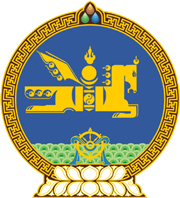 МОНГОЛ  УЛСЫН  ХУУЛЬ2017 оны 12 сарын 07 өдөр				                       Төрийн ордон, Улаанбаатар хотТӨРИЙН АЛБАНЫ ТУХАЙ ХУУЛЬД НЭМЭЛТ ОРУУЛАХ ТУХАЙ1 дүгээр зүйл.Төрийн албаны тухай хуулийн 15 дугаар зүйлд доор дурдсан агуулгатай дараахь тайлбар нэмсүгэй:“Тайлбар: Энэ хуулийн 15.1.8-д аймаг, нийслэл, сум, дүүргийн иргэдийн Төлөөлөгчдийн Хурлын төлөөлөгчөөр сонгогдохыг хориглосон нь Монгол Улсын засаг захиргаа, нутаг дэвсгэрийн нэгж, түүний удирдлагын тухай хуулийн 10.5-д заасны дагуу төрийн захиргааны албан тушаал эрхлэх аймаг, нийслэл, сум, дүүргийн иргэдийн Төлөөлөгчдийн Хурлын төлөөлөгчид хамаарахгүй.”2 дугаар зүйл.Энэ хуулийг Монгол Улсын засаг захиргаа, нутаг дэвсгэрийн нэгж, түүний удирдлагын тухай хуульд нэмэлт оруулах тухай хууль хүчин төгөлдөр болсон өдрөөс эхлэн дагаж мөрдөнө. 		МОНГОЛ УЛСЫН 		ИХ ХУРЛЫН ДАРГА					      М.ЭНХБОЛД